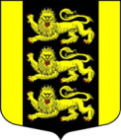 МУНИЦИПАЛЬНЫЙ СОВЕТВНУТРИГОРОДСКОГО МУНИЦИПАЛЬНОГО ОБРАЗОВАНИЯГОРОДА ФЕДЕРАЛЬНОГО ЗНАЧЕНИЯ САНКТ-ПЕТЕРБУРГАМУНИЦИПАЛЬНЫЙ ОКРУГ ГОРЕЛОВО_____________________________________________________________________________РЕШЕНИЕ11 мая 2022 года								                              № 29 Об утверждении Плана мероприятий по противодействию коррупции (антикоррупционная программа) во внутригородском муниципальном образовании города федерального значения Санкт-Петербурга Муниципальный округ Горелово на 2022-2024 годыРуководствуясь Федеральным законом от 25.12.2008 № 273-ФЗ «О противодействии коррупции», Законом Санкт-Петербурга от 14.11.2008 № 674-122 «О дополнительных мерах по противодействию коррупции в Санкт-Петербурге», Указом Президента Российской Федерации от 16.08.2021 № 478 «О национальном плане противодействия коррупции на 2021-2024 годы», Уставом внутригородского муниципального образования города федерального значения  Санкт-Петербурга Муниципальный округ Горелово, Муниципальный СоветР Е Ш И Л:Утвердить План мероприятий по противодействию коррупции (антикоррупционная программа) во внутригородском муниципальном образовании города федерального значения Санкт-Петербурга Муниципальный округ Горелово на 2022-2024 годы согласно Приложению.Признать утратившим силу Решение Муниципального Совета внутригородского муниципального образования Санкт-Петербурга Муниципальный округ Горелово от 13.12.2017 № 50 «Об утверждении Плана мероприятий по противодействию коррупции (антикоррупционная программа) во внутригородском муниципальном образовании Санкт-Петербурга Муниципальный округ Горелово на 2018-2022 год» и Решение Муниципального Совета внутригородского муниципального образования Санкт-Петербурга Муниципальный округ Горелово от 21.08.2018 № 26 «О внесении изменений в приложение к Решению от 13.12.2017 № 50 «Об утверждении Плана мероприятий по противодействию коррупции (антикоррупционная программа) во внутригородском муниципальном образовании Санкт-Петербурга муниципальный округ Горелово на 2018-2019 годы».Настоящее Решение официально опубликовать в «Информационной газете муниципального образования Горелово» и разместить на сайте муниципального образования МО Горелово mogorelovo.ru.Контроль за выполнением Решения возложить на главу муниципального образования МО Горелово.Глава муниципального образования,исполняющий полномочии председателяМуниципального Совета 						                           Д.А. Иванов Приложениек Решению Муниципального Совета внутригородского муниципального образования города федерального значения Санкт-Петербурга Муниципальный округ Горелово от 11 мая 2022 года  № 29План мероприятийпо противодействию коррупции (антикоррупционная программа)
во внутригородском муниципальном образовании города федерального значения Санкт-Петербурга Муниципальный округ Горелово на 2022-2024 годы*Термины и определения, используемые в настоящем Плане (антикоррупционной программе), применяются в значениях, определенных действующим законодательством Российской Федерации и Санкт-Петербурга.Принятые сокращения:АКР – администрация Красносельского района Санкт-ПетербургаМС – Муниципальный Совет внутригородского муниципального образования города федерального значения Санкт-Петербурга Муниципальный округ ГореловоМА – Местная Администрация муниципального образования города федерального значения Санкт-Петербурга Муниципальный округ ГореловоМО – внутригородское муниципальное образование города федерального значения Санкт-ПетербургаОМСУ – органы местного самоуправления  внутригородского муниципального образования   города федерального значения Санкт-ПетербургаКТР – Комитет территориального развития Санкт-Петербурга РК – Ревизионная комиссияКСП СПб – Контрольно-счетная палатаРКС МА – Руководитель контрактной службы Местной Администрации УАМС – Управляющий Аппаратом Муниципального СоветаРОАО МА – Руководитель организационно-административного отдела Местной АдминистрацииИОГВ – Исполнительные органы государственной власти№п\пМероприятия*ОтветственныеисполнителиОтветственныеисполнителиСроквыполнения1.Организационные мероприятияОрганизационные мероприятияОрганизационные мероприятияОрганизационные мероприятия    1.1Подведение итогов выполнения плана мероприятий по противодействию коррупции в МО на 2022-2024 годы по итогам годаГлава МО, Глава  МАЕжегодно, 1 кварталЕжегодно, 1 квартал1.2Проведение заседаний Комиссии по противодействию коррупции в МО Глава МОПо мере необходимости По мере необходимости 1.3Участие главы МО, представителей Муниципального Совета (Местной Администрации) в заседаниях, посвященных вопросам реализации антикоррупционной политики.Глава МО, Глава  МАВ течение годаВ течение года1.3.1Участие в коллегии администрации Красносельского района (АКР)Глава МО, Глава  МАВ соответствии с планом АКРВ соответствии с планом АКР1.3.2Участие в работе Комиссии по вопросам обеспечения правопорядка и профилактики правонарушений Красносельского района Санкт-ПетербургаУАМС, РОАО  МА По заявлениямПо заявлениям1.4Осуществление информационного взаимодействия между местной администрацией и АКР в рамках осуществления мониторинга реализации антикоррупционной политики в ОМСУРОАО  МАежеквартальноежеквартально1.5Участие главы МО, представителей Муниципального Совета (Местной Администрации) в методических совещаниях с представителями ОМСУ по вопросам реализации антикоррупционной политики, проводимых АКРГлава МО, Глава  МАВ соответствии с планом АКРВ соответствии с планом АКР1.6Рассмотрение на служебных совещаниях вопросов правоприменительной практики, по результатам вступивших в законную силу решений судов, арбитражных судов о признании недействительными ненормативных правовых актов, незаконными решений и действий (бездействия) ОМСУ и их должностных лиц в целях выработки и принятия мер по предупреждению и устранению причин выявленных нарушенийГлава МО, Глава  МАПо мере необходимостиПо мере необходимости1.7Внесение дополнений (изменений) в План мероприятий (антикоррупционную программу) по противодействию коррупции  в   муниципальном образовании МО Горелово на 2022-2024 годы при  выявлении органами прокуратуры, правоохранительными и контролирующими органами коррупционных правонарушений в деятельности ОМСУУАМС По мере необходимостиПо мере необходимости1.8Обеспечение размещения и актуализации информации на официальном сайте муниципального образования МО Горелово в сети Интернет в соответствии с требованиями Федерального Закона от 09.02.2009 № 8-ФЗ «Об обеспечении доступа к информации о деятельности государственных органов и органов местного самоуправления» Специалист МА по принадлежности ПостоянноПостоянно2.Противодействие коррупции при прохождении муниципальной службы.2.1Обеспечение представления муниципальными служащими, лицами, замещающими должности муниципальной службы в ОМСУ МО (далее - муниципальные служащие), сведений о своих доходах, расходах, об имуществе и обязательствах имущественного характера, а также  о доходах, расходах, об имуществе и обязательствах  имущественного  характера  своих супруги (супруга) и несовершеннолетних детей в соответствии с действующим законодательством и муниципальными правовыми актамиУАМС, РОАО  МАЯнварь – апрель ежегодно  2.2Организация размещения сведений о доходах, расходах, об имуществе и обязательствах имущественного характера муниципальных служащих, их супругов и несовершеннолетних детей на официальном сайте МО Горелово в сети Интернет в соответствии с действующим законодательством и муниципальными правовыми актамиСпециалист МА по принадлежностиМай, ежегодно2.3Осуществление проверок достоверности и полноты сведений, представляемых гражданами, претендующими на замещение должностей муниципальной службы  и муниципальных служащих в соответствии с действующим законодательством и муниципальными правовыми актамиУАМС, РОАО  МАНа основании поступившей информации2.4Осуществление в соответствии с действующим законодательством   и муниципальными правовыми актами проверок достоверности и полноты сведений, представляемых муниципальными служащими, и соблюдения муниципальными служащими установленных запретов и ограничений, требований к служебному поведению  Глава МО Глава МАНа основании поступившей информации2.5Внесение изменений в Перечни должностей муниципальной службы ОМСУ, при назначении на которые граждане и при замещении которых муниципальные служащие обязаны представлять сведения о своих доходах, расходах, об имуществе и обязательствах имущественного характера, а также сведения о доходах, расходах, об имуществе и обязательствах имущественного характера своих супруги (супруга) и несовершеннолетних детейГлава МО Глава МАПо мере необходимости2.6Организация работы по уведомлению муниципальными служащими представителя нанимателя (работодателя) о выполнении иной оплачиваемой работы в соответствии с частью 2 статьи 11 Федерального закона «О муниципальной службе в Российской Федерации» от 02.03.2007 № 25-ФЗУАМС, РОАО  МАВ течение 2022- 2024 года2.7Организация работы по уведомлению муниципальными служащими представителя нанимателя (работодателя) в случае обращения в целях склонения муниципальных служащих к совершению коррупционных правонарушений и проверке сведений, содержащихся в указанных обращенияхУАМС, РОАО  МАВ течение 2022- 2024 года2.8Организация работы по доведению до муниципальных служащих положений действующего законодательства Российской Федерации, Санкт-Петербурга и муниципальных правовых актов о противодействии коррупции, в том числе:-об уголовной ответственности за коррупционные правонарушения; об увольнении в связи с утратой доверия;о порядке проверки достоверности и полноты сведений, представляемых муниципальными служащими в соответствии с действующим законодательствомУАМС, РОАО  МАВ течение  2022-2024 года2.9Проведение заседаний комиссий по соблюдению требований к служебному поведению муниципальных служащих и урегулированию конфликта интересовГлава МО Глава МАПо мере необходимости2.10Осуществление комплекса организационных, разъяснительных и иных мер по недопущению муниципальными служащими поведения, которое может восприниматься окружающими как обещание или предложение дачи взятки либо как согласие принять взятку или как просьба о даче взяткиГ лава МО Глава МАВ течение 2022- 2024 года2.11Организация работы по выявлению случаев возникновения конфликта интересов, одной из сторон которого являются муниципальные служащие, принятие предусмотренных законодательством Российской Федерации мер по предотвращению и урегулированию конфликта интересов и мер ответственности к муниципальным служащим, не урегулировавшим конфликт интересов, а также преданию гласности каждого случая конфликта интересовГлава МО Глава МАВ течение 2022- 2024 года2.12Проведение мероприятий по формированию в ОМСУ негативного отношения к дарению подарков муниципальным служащим в связи с их должностным положением или в связи с исполнением ими должностных обязанностейУАМС, РОАО  МАОдин раз в полугодие2.13Организация работы по доведению до граждан, поступающих на муниципальную службу в ОМСУ, положений действующего законодательства Российской Федерации, Санкт-Петербурга и муниципальных правовых актов о противодействии коррупции, в том числе: об ответственности за коррупционные правонарушения;о порядке проверки достоверности и полноты сведений, представляемых гражданами, претендующими на замещение должностей муниципальной службы, в соответствии с действующим законодательствомГлава МО, Глава МАПри поступлении на службу2.14Организация работы по реализации в ОМСУ требований статьи 12 Федерального закона от 25.12.2008 № 273-ФЗ  «О противодействии коррупции»Глава МО, Глава МАВ течение 2022- 2024 года2.15Подготовка и направление в АКР, КТР, в органы прокуратуры информации о результатах деятельности в области противодействия коррупцииЮрисконсульт МС, Юрисконсульт МАПо запросам2.16Организация работы по сообщению муниципальными служащими о получении ими подарка в связи с их должностным положением или в связи с исполнением ими служебных обязанностейГлава МО Глава МАВ течение 2022-2024 года2.17Организация работы по представлению сведений об адресах сайтов и (или) страниц сайтов в информационнотелекоммуникационной сети "Интернет" на которых гражданин, претендующий на замещение должности муниципальной службы, размещал общедоступную информацию, а также данные, позволяющие его идентифицировать.Глава МО Глава МАПри поступлении на службу2.18Организация работы по осуществлению обработки сведений об адресах сайтов и (или) страниц сайтов в информационно-телекоммуникационной сети "Интернет", на которых муниципальный служащий размещал общедоступную информацию, а также данные, позволяющие его идентифицировать.Глава МО Глава МАВ течение 2022-2024 года    2.19Обеспечение участия муниципальных служащих, в должностные обязанности которых входит участие в противодействии коррупции, в мероприятиях по профессиональном развитию в области противодействия коррупции, в том числе  их обучение  по дополнительным  профессиональным программам  в области противодействия коррупцииГлава МО Глава МАежегодно     2.20Обеспечение участия лиц, впервые поступающих на муниципальную службу и замещающих должности, связанные с соблюдением антикоррупционных стандартов, в мероприятиях по профессиональному развитию в области противодействия коррупцииГлава МО Глава МАежегодно     2.21Обеспечение участия муниципальных служащих, в должностные обязанности которых входит участие в проведении закупок товаров, работ услуг для обеспечения государственных (муниципальных) нужд в мероприятиях по профессиональному развитию  в области противодействия коррупции, в том числе  их обучение  по дополнительным профессиональным программам в области противодействия коррупции   Глава МАежегодно3.Антикоррупционная экспертиза нормативных правовых актов и их проектовАнтикоррупционная экспертиза нормативных правовых актов и их проектовАнтикоррупционная экспертиза нормативных правовых актов и их проектов3.1Осуществление антикоррупционной экспертизы нормативных правовых актов и проектов нормативных правовых актов в соответствии с действующим законодательством и муниципальными правовыми актамиЮрисконсульт МС, юрисконсульт МАВ течение 2022- 2024 года3.2Организация размещения проектов муниципальных нормативных правовых актов на официальном сайте МО для проведения независимой антикоррупционной экспертизы проектов нормативных правовых актов в соответствии с действующим законодательствомУАМС,Служащий МАВ течение 2022- 2024 года3.3Направление муниципальных нормативных правовых актов   и их проектов в прокуратуру Красносельского  района Санкт-Петербурга для проведения антикоррупционной экспертизы в соответствии с действующим законодательством и обеспечение исключения из нормативно-правовых актов и их проектов  коррупциогенных факторов, выявленных в ходе проведения антикоррупционной экспертизы органами прокуратурыЮрисконсульт МС, юрисконсульт МА В течение 2022- 2024 года3.4Учет методики проведения антикоррупционной экспертизы нормативных правовых актов и проектов нормативных правовых актов, утвержденной Правительством Российской Федерации, при разработке в ОМСУ проектов нормативных правовых актовЮрисконсульт МС, юрисконсульт МАПостоянно3.5Проведение анализа коррупциогенных факторов, выявленных органами прокуратуры при проведении антикоррупционной экспертизы нормативных правовых актов и проектов нормативных правовых актов  УАМС, РОАО  МАПри получении информации4.Антикоррупционный мониторинг в Санкт-ПетербургеАнтикоррупционный мониторинг в Санкт-ПетербургеАнтикоррупционный мониторинг в Санкт-Петербурге4.1Представление в АКР информационных материалов и сведений по показателям антикоррупционного мониторинга в Санкт-Петербурге (далее - мониторинг) в соответствии с законодательством Санкт-Петербурга     УАМС, РОАО  МАОдин раз в полугодие4.2Участие в совещаниях, проводимых АКР, по вопросам организации и проведения мониторинга      УАМС, РОАО  МАВ течение 2022- 2024 года5.Привлечение граждан и институтов гражданского общества к реализации антикоррупционной политики в Санкт-Петербурге, антикоррупционная пропаганда, формирование в обществе нетерпимого отношения к проявлениям коррупции и информационное обеспечение реализации антикоррупционной политикиПривлечение граждан и институтов гражданского общества к реализации антикоррупционной политики в Санкт-Петербурге, антикоррупционная пропаганда, формирование в обществе нетерпимого отношения к проявлениям коррупции и информационное обеспечение реализации антикоррупционной политикиПривлечение граждан и институтов гражданского общества к реализации антикоррупционной политики в Санкт-Петербурге, антикоррупционная пропаганда, формирование в обществе нетерпимого отношения к проявлениям коррупции и информационное обеспечение реализации антикоррупционной политики5.1Проведение анализа рассмотрения обращений граждан и организаций, содержащих сведения о коррупции (в том числе поступивших из ИОГВ, а также на специальную линию «Нет коррупции!») по вопросам, находящимся в компетенции ОМСУ МОГлава МО, Глава МАЕжегоднопервый квартал5.2Обеспечение функционирования электронного почтового ящика на официальном сайте МО Горелово и специально выделенной телефонной линии для приема сообщений граждан о фактах коррупцииРОАО  МАВ течение 2022- 2024 года5.3Рассмотрение вопросов реализации антикоррупционной политики в Санкт-Петербурге на заседаниях общественных и иных советов (комиссий) образованных в МОГлава МО, Глава МАВ течение 2022-2024 года5.4Организация  совместной работы по противодействию коррупции с представителями средств массовой информации, общественных организаций и других институтов гражданского общества Глава МО, Глава МАВ течение 2022- 2024 года5.5Рассмотрение на рабочих совещаниях результатов отчетов Контрольно-счетных органов Санкт-Петербурга о контрольных мероприятиях по формированию и исполнению бюджета МОГлава МАВ течение 2022- 2024 года по факту проведенных контрольных мероприятий5.6Обеспечение официального опубликования проекта местного бюджета, решения об утверждении местного бюджета и годового отчета о его исполненииГлава МАВ течение 2022-2024 года5.7Размещение в зданиях и помещениях, занимаемых ОМСУ мини-плакатов социальной рекламы, направленной на профилактику коррупционных проявлений со стороны граждан и предупреждение коррупционного поведения муниципальных служащихГлава МАВ течение 2022- 2024 года5.8Подготовка и размещение на официальном сайте муниципального образования МО Горелово в сети Интернет информационных материалов (пресс- релизов, сообщений и др.) о ходе реализации антикоррупционной политики  в муниципальном образовании МО ГореловоГлава МО,       Глава МАЕжеквартально6.Антикоррупционные мероприятия в сфере муниципального заказа и использования средств местного бюджетаАнтикоррупционные мероприятия в сфере муниципального заказа и использования средств местного бюджетаАнтикоррупционные мероприятия в сфере муниципального заказа и использования средств местного бюджета6.1Проведение мероприятий по расширению общественного контроля за использованием средств местного бюджетаГлава МАВ течение 2022- 2024 года6.2Проведение плановых и внеплановых проверок:расходования средств местного бюджета, выделяемых на реализацию приоритетных программ;соответствия заключаемых ОМСУ договоров и контрактов на поставку товаров, проведение работ, оказание услуг действующему законодательствуРКВ течение 2022- 2024 года6.3Внешняя проверка  Контрольно-Счетной палатой Санкт-Петербурга проекта бюджета МО на очередной финансовый год и годового отчета  об исполнении бюджета за истекший финансовый год  КСП СПбНоябрь-декабрь каждого года (проверка проекта бюджета), до 01 мая каждого года (проверка отчета об исполнении бюджета)6.4Анализ результатов внешнего аудита  и оценка результатов закупок, анализ достижения целей осуществления закупок (по итогам контрольных проверок, проведенных Контрольно-Счетной палатой Санкт-Петербурга)РКС МАЧетвертый квартал каждого года7.Противодействие коррупции при замещении в представительном ОМСУ МО муниципальной должности Противодействие коррупции при замещении в представительном ОМСУ МО муниципальной должности Противодействие коррупции при замещении в представительном ОМСУ МО муниципальной должности 7.1Обеспечение представления лицами, замещающими муниципальные должности, сведений о своих доходах, об имуществе и обязательствах имущественного характера, а также о доходах, об имуществе и обязательствах имущественного характера своих супруги (супруга) и несовершеннолетних детей в порядке, установленном действующим законодательством и муниципальными правовыми актамиГлава МОЯнварь - апрель 2022-2024 года7.2Обеспечение представления лицами, замещающими муниципальные должности, сведений о своих расходах, а также о расходах своих супруги (супруга) и несовершеннолетних детей в порядке, установленном действующим законодательствомГлава МОЯнварь - апрель 2022-2024 года,7.3Обеспечение размещения сведений о доходах, расходах, об имуществе и обязательствах имущественного характера лиц, замещающих муниципальные должности, и членов их семей на официальном сайте муниципального образования МО Горелово в порядке, установленном действующим законодательством и муниципальными правовыми актами     УАМС Май 2022-2024 года